Правила закаливания детейЗакаливание детей необходимо для того, чтобы повысить их устойчивость к воздействию низких и высоких температур воздуха и за счет этого предотвратить частые заболевания.Основные эффекты закаливающих процедур:-укрепление нервной системы; -развитие мышц и костей; -улучшение работы внутренних органов; -активизация обмена веществ; - невосприимчивость к действию болезнетворных факторов.Средства закаливания просты и доступны. Главное отбросить многие укоренившиеся предрассудки бабушек и родителей и не кутать малышей, не бояться свежего воздуха. При закаливании детей следует придерживаться таких основных принципов:проводить закаливающие процедуры систематически;увеличивать время воздействия закаливающего фактора постепенно;учитывать настроение ребенка и проводить процедуры в форме игры;начинать закаливание в любом возрасте;никогда не выполнять процедуры, если малыш замерз, то есть не допускать переохлаждения ребенка;избегать сильных раздражителей: продолжительного воздействия холодной воды или очень низких температур воздуха, а также перегревания на солнце;правильно подбирать одежду и обувь: они должна соответствовать температуре окружающего воздуха и быть из натуральных тканей и материалов;закаливаться всей семьей;закаливающие процедуры сочетать с физическими упражнениями и массажем;в помещении, где находится ребенок, никогда не курить.Основные факторы закаливания - природные и доступные “Солнце. Воздух и Вода”.Начинать закаливание новорожденного можно с 6-7-го дня жизни после осмотра малыша врачом-педиатром.Закаливающие воздушные процедуры:Проветривание комнаты. Температура воздуха в комнате малыша должна быть от 20 до 22 градусов. Проветривание зимой можно проводить в присутствии ребенка. За счет открытых форточек и окон быстро достигается снижение температуры воздуха на 1 градус. Повторяют проветривание зимой 4-5 раз в день, а летом доступ свежего прохладного воздуха должен быть постоянным. Сквозное проветривание проводят при отсутствии малыша в комнате.Прогулки. Летом новорожденных можно выносить на улицу уже с первой недели жизни. Длительность первых прогулок – от 20 до 40 минут. В нашей климатической зоне детей первых недель жизни можно выносить на улицу при температуре воздуха не ниже –5 градусов на 15-30 минут. Постепенно увеличиваю продолжительность прогулок до 1-2 часов. Малыши старше 3-х месяцев хорошо переносят мороз до –10 градусов. А полугодовалые дети могут гулять и при морозе –15 градусов. До 2-3 месяцев ребенка зимой лучше держать на руках, а не в коляске, чтобы не допустить его переохлаждения.Воздушные ванны во время пеленания. Малыша оставляют голеньким на пеленальном столике, лучше в положении на животе в течение 2-3 минут. Постепенно к 6 месячному возрасту длительность воздушных ванн следует довести до 15 минут, а к году – до 30 минут. Ослабленных детей приучают к прохладному воздуху постепенно: вначале раскрывают только ручки и ножки, а затем тельце до пояса, а через несколько недель – оставляют ребенка раздетого полностью на несколько минут (например, по 5 минут 3-4 раза в день). Летом воздушные ванны следует проводить на открытом воздухе в тени деревьев.При первых признаках переохлаждения ребенка и появлении “гусиной кожи”, посинения губ, беспокойстве малыша следует немедленно одеть!Закаливание водой может проводиться как местные или общие процедуры.К местным процедурам относят умывание, обтирание, обливание, ванны.Закаливание только тогда эффективно, когда холодной водой обливают теплого ребенка. Интенсивные методы закаливанияК интенсивным методам закаливания относят те методы, при которых происходит хотя бы кратковременный контакт тела со снегом, ледяной водой или морозным воздухом. Промежуточное место между традиционным и интенсивным закаливанием занимают контрастные процедуры. При хронических заболеваниях верхних дыхательных путей у детей, тонзиллите, аденоидах предпочтительнее применять контрастные процедуры.Основные виды контрастных закаливающих процедур:контрастные ножные ванны;контрастное обтирание;контрастный душ;сауна;русская баня.Контрастное обливание ножек: ставят два таза с таким количеством воды, чтобы уровень ее доходил до середины голени. В одном тазу вода должна быть горячей 38-40 градусов, а в другом при первой процедуре – на 3-4 градуса ниже. Малыш сначала погружает ножки в горячую воду на 1-2 минуты и барахтает ими в воде, а затем “перескакивает” в таз с прохладной водой на 5-20 секунд. Так можно менять горячие и прохладные ножные ванны 3-6 раз. Каждые 5 дней температуру воды во втором тазу снижают на 1 градус, доводя до 17-12 градусов. У ослабленных детей процедуру нужно заканчивать тазом с горячей водой, а у крепких и здоровых – с прохладной. Придумайте малышам свою сказку или забавную историю, чтобы проводить контрастные процедуры в виде игры или спектакля.Контрастный душ можно использовать для детей старше 2-х летнего возраста. При этом малыш стоит под “горячим дождиком” 1-2 минуты, а затем под “холодным” - 10-20 секунд. Чередовать 5-10 раз.Многие дети хорошо переносят хождение по снегу босиком после адаптации к обливанию стоп прохладной водой. Важно, чтобы под снегом была земля, а не бетон или асфальт. Выходите с малышом, когда выпадет чистый снег, в удобной обуви (валеночки), которую легко снимать и одевать. Побегайте с ребенком. Если у него будут красные щечки, значит и ножки малыша теплые. Снимаете обувь и ставите на несколько секунд ножку на снег. Промокаете ее чистым полотенцем, одеваете обувь и повторяете то же самое с другой ножкой. После процедуры нужно еще немного побегать или поприседать. Делайте эти закаливающие процедуры вместе всей семьей!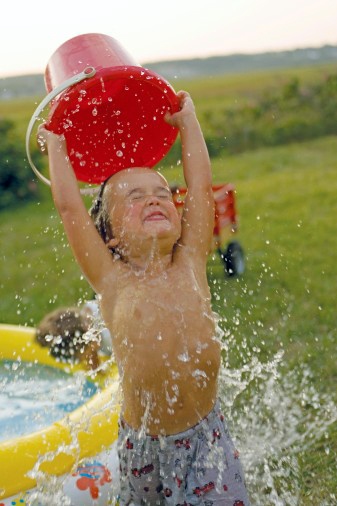 